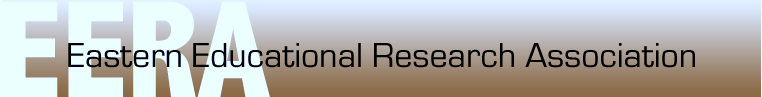 39th Annual Conference of theEastern Educational Research AssociationWestin Resort HotelHilton Head Island, South CarolinaFebruary 17-20, 2016Schedule at a GlanceWednesday, February 173:00 – 4:00	EERA Board of Directors Meeting			Camilla Boardroom4:00 – 5:00 	EERA Executive Board/Hotel Staff Meeting		Azalea5:00 – 7:00	Registration					Savannah FoyerThursday, February 188:00 – 5:00 	Registration					Savannah Foyer8:30 – 10:00	Continental Breakfast				Savannah Foyer10:00 – 11:00	Opening Keynote Session:  			Archer/Barnwell11:10 – 12:10	Concurrent Session 1				Drayton, Elliot, Heyward,							Hibiscus, Jasmine, Lady Davis, Sampson12:15 – 1:30 	Graduate Student Luncheon (by RSVP)		Mitchelville12:20 – 1:20	Concurrent Session 2 				Archer East, Archer West, Drayton, Elliot, Heyward,							Hibiscus, Jasmine, Lady Davis, Sampson1:30 – 2:30	Concurrent Session 3				Archer East, Archer West, Drayton, Elliot, Heyward,							Hibiscus, Jasmine, Lady Davis, Sampson2:40 – 3:40	Concurrent Session 4				Archer East, Archer West, Drayton, Elliot, Heyward,							Hibiscus, Jasmine, Lady Davis, Sampson3:50 – 4:50	Concurrent Session 5 				Archer East, Archer West, Drayton, Elliot, Heyward,							Hibiscus, Lady Davis, Sampson5:00 – 6:00	Division and SIG Meeting				Jasmine6:00 – 7:30	President’s Welcome Reception			BarnwellFriday, February 197:30 – 9:00	Continental Breakfast				Savannah Foyer8:00 – 5:00	Registration					Savannah Foyer8:00 – 9:00	Concurrent Session 6				Archer East, Archer West, Drayton, Elliot, Heyward,							Hibiscus, Jasmine, Lady Davis, Sampson9:10 – 10:10	Concurrent Session 7				Archer East, Archer West, Drayton, Elliot, Heyward,							Hibiscus, Jasmine, Lady Davis, Sampson10:20 – 11:20	Concurrent Session 8				Drayton, Elliot, Heyward,							Hibiscus, Jasmine, Lady Davis, Sampson11:30 – 1:00	Keynote Speaker, Awards, and Luncheon:  		Archer/Barnwell1:10 – 2:10	Concurrent Session 9				Drayton, Elliot, Heyward,							Hibiscus, Jasmine, Lady Davis, Sampson2:20 – 3:20	Concurrent Session 10				Archer East, Archer West, Drayton, Elliot, Heyward,							Hibiscus, Jasmine, Lady Davis, Sampson3:30 – 4:30	Concurrent Session 11 				Archer East, Archer West, Drayton, Elliot, Heyward,							Hibiscus, Jasmine4:30 – 5:30	EERA Annual Business Meeting			Lady Davis/Sampson6:00 – 7:00	Poster Presentations				Archer/Barnwell7:00 – 8:30	Hosted Reception 				Archer/BarnwellSaturday, February 208:30 – 12:15 	IPEDS Workshop					Archer9:00 – 10:00	EERA Executive Board/Hotel Staff Meeting		Camilla Boardroom 10:00 - Noon	EERA Board of Directors Meeting			Camilla Boardroom My Personal Schedule(Use this page to plan your time at this year’s EERA Conference)Thursday February 188:00 – 5:00	Registration					Savannah Foyer10:00 – 11:00	Opening Keynote Session:  			Archer/Barnwell11:10 – 12:10	Concurrent Session 1				Drayton, Elliot, Heyward,	_____________________________________	Hibiscus, Jasmine, Lady Davis, Sampson12:15 – 1:30 	Graduate Student Luncheon (by RSVP)		Mitchelville12:20 – 1:20	Concurrent Session 2 				Archer East, Archer West, Drayton, Elliot, Heyward,	_____________________________________	Hibiscus, Jasmine, Lady Davis, Sampson1:30 – 2:30	Concurrent Session 3				Archer East, Archer West, Drayton, Elliot, Heyward,	_____________________________________	Hibiscus, Jasmine, Lady Davis, Sampson2:40 – 3:40	Concurrent Session 4				Archer East, Archer West, Drayton, Elliot, Heyward,	_____________________________________	Hibiscus, Jasmine, Lady Davis, Sampson3:50 – 4:50	Concurrent Session 5 				Archer East, Archer West, Drayton, Elliot, Heyward,	_____________________________________	Hibiscus, Lady Davis, Sampson5:00 – 6:00	Division and SIG Meeting				Jasmine6:00 – 7:30	President’s Welcome Reception			BarnwellFriday February 197:30 – 9:00	Continental Breakfast				Savannah Foyer8:00 – 5:00	Registration					Savannah Foyer8:00 – 9:00	Concurrent Session 6				Archer East, Archer West, Drayton, Elliot, Heyward,	_____________________________________	Hibiscus, Jasmine, Lady Davis, Sampson9:10 – 10:10	Concurrent Session 7				Archer East, Archer West, Drayton, Elliot, Heyward,	_____________________________________	Hibiscus, Jasmine, Lady Davis, Sampson10:20 – 11:20	Concurrent Session 8				Drayton, Elliot, Heyward,	_____________________________________	Hibiscus, Jasmine, Lady Davis, Sampson11:30 – 1:00	Keynote Speaker, Awards, and Luncheon:  		Archer/Barnwell1:10 – 2:10	Concurrent Session 9				Drayton, Elliot, Heyward,	_____________________________________	Hibiscus, Jasmine, Lady Davis, Sampson2:20 – 3:20	Concurrent Session 10				Archer East, Archer West, Drayton, Elliot, Heyward,	_____________________________________	Hibiscus, Jasmine, Lady Davis, Sampson3:30 – 4:30	Concurrent Session 11 				Archer East, Archer West, Drayton, Elliot, Heyward,	_____________________________________	Hibiscus, Jasmine4:30 – 5:30	EERA Annual Business Meeting			Lady Davis/Sampson6:00 – 7:00	Poster Presentations				Archer/Barnwell7:00 – 8:30	Hosted Reception 				Archer/BarnwellSaturday February 208:30 – 12:15 	IPEDS Workshop					Archer9:00 – 10:00	EERA Executive Board/Hotel Staff Meeting		Camilla Boardroom 10:00 - Noon	EERA Board of Directors Meeting			Camilla Boardroom Instructions for EERA Conference Session ChairsTo those who have graciously agreed to serve as a Session Chair at the upcoming EERA conference-THANK YOU! You play an important role in the conference, and in many situations, are helping a new generation of faculty members come to understand and appreciate how academic exchanges occur.Your primary activity as a Session Chair is to introduce the session and the presenters, and to monitor the time allocated for each presenter.  To do this, you will need to determine how many presentations are in your session (typically three, but in some cases four or five), and you will need to moderate the time each presenter is allocated.  You are also responsible for keeping track of time, and conveying this to the presenters.  You should also save 5-10 minutes at the end of your session to allow for a discussion among audience members and fellow presenters.Please plan on arriving to the session you are chairing a five minutes before the session begins, and please convey to the presenters the order in which they will be speaking (for example, you might indicate that you will be following the order as printed in the program).  Remember, for some new faculty members or graduate students, this may be their first presentation and they might be quite nervous.As each presentation ends, you may wish to ask the audience to hold questions until all presentations are complete. In some rare circumstances, there may be a limited audience attending the session you are chairing.  Please work with the presenters to be reasonable about this.  Some session chairs in past years have pulled chairs into a circle and allowed for a more informal discussion and presentations; others have asked the presenters their preferences, etc.Additionally, there are some presenters who will cancel their presentation at the last minutes, miss a flight, or have some event that prevents them from attending the conference.  You will be asked to think on your feet as you handle these types of challenges!Please do everything you can to keep your session on time, as rooms are scheduled back-to-back. When you conclude your session, please be certain to thank the presenters for their work!Keynote SpeakersDr. Jane UpshawChancellor Emeritus, University of South Carolina BeaufortEntrepreneurship in Higher EducationHaving devoted more than 30 years of service to USCB, Dr. Upshaw became the first woman to head a comprehensive university in the University of South Carolina system in 2002. She spearheaded the effort to expand USCB from a two-year college to a fully accredited four-year baccalaureate degree granting institution. In 2004, the first baccalaureate graduates of the University of South Carolina Beaufort received degrees. In that same year, a new 200-acre campus opened at the gateway to Hilton Head Island.
 
Since then, USCB has tripled its academic degree programs, doubled its FTE enrollment, opened its first on-campus housing, joined the NAIA Sun Conference, and fielded conference and national award-winning Sand Shark athletic programs in nine sports. The university’s two campuses serve a diverse student body of more than 1,800 students. Dr. Upshaw played a pivotal role in adding such new academic majors as Computational Science and Nursing, both of which are supported by extensive, state-of-the-art laboratories.
 
Dr. Upshaw served as a guiding force for the Osher Lifelong Learning Institute (OLLI), which today accounts for more than 1,500 members. In total, they participate in more than 1 million course hours annually, which places USCB’s OLLI program in the top 10 in the country.Dr. Daniel MahonyPresident, Winthrop University, Rock Hill South CarolinaAn Unusual Academic Journey and What I Learned Along the WayDr. Daniel F. Mahony became Winthrop University's 11th president on July 1, 2015. Prior to coming to Winthrop, he served for seven years as dean of the College of Education, Health, and Human Services and a professor of sport management at Kent State University in Ohio. During his time as dean, the college experienced increases in student enrollment, retention rates, research funding, student and faculty diversity, and international initiatives. Dr. Mahony also spent 13 years as a faculty member and administrator at the University of Louisville where his positions included sport administration program director, department chair, associate dean, assistant provost, and associate provost. Prior to his faculty and administrative positions, Dr. Mahony worked in both public accounting and intercollegiate athletics. He earned a B.S. in accounting from Virginia Tech, an M.S. in sport management from West Virginia University, and a Ph.D. in sport management from Ohio State University. He is an active researcher and has published more than 60 articles in various refereed journals, several book chapters, and one book. Dr. Mahony received the 2007 Earle F. Zeigler Award from the North American Society for Sport Management (NASSM) for his research contributions to the field and the 2015 McInnis/Ryan Award from the American Association of University Administrators (AAUA), which recognized his principled and ethical leadership practices, and his scholarship regarding issues of justice and ethics in college, high school and professional sport. He also was the initial recipient of the social responsibility award at Kent State University and the award is now named for him. Thursday, February 188:00 – 5:00		Registration								         Savannah Foyer8:30 – 10:00		Continental Breakfast							         Savannah Foyer10:00 – 11:00		Opening Session								         Archer/BarnwellDr. Jane UpshawChancellor Emeritus, University of South Carolina BeaufortEntrepreneurship in Higher Education11:10 – 12:10	Concurrent Session 1RoundtablesSymposiumResearch Papers12:15 – 1:30		Graduate Student Luncheon	(by RSVP only)				         Mitchelville12:20 – 1:20		Concurrent Session 2RoundtablesSymposiumResearch Papers1:30 – 2:30		Concurrent Session 3RoundtablesSymposiumResearch Papers2:40 – 3:40		Concurrent Session 4RoundtablesSymposiumResearch Papers3:50 – 4:50		Concurrent Session 5RoundtablesResearch Papers5:00 – 6:00	Division and SIG Meeting								  Jasmine6:00 – 7:30	President’s Welcome Reception							BarnwellApply for the EERA Outstanding Research Paper Awards!Categories are Best Professional Paper andBest Student PaperTo submit your completed paper for consideration, send it electronically to:Jessica Bucholz (jbucholz@westga.edu)By February 21, 2016Friday, February 197:00 – 8:00		JRE Journal Board Meeting						Carolina Cafe7:30 – 9:00		Continental Breakfast							Savannah Foyer8:00 – 5:00		Registration								Savannah Foyer8:00 – 9:00 		Concurrent Session 6RoundtablesSymposiumResearch Papers9:10 – 10:10		Concurrent Session 7RoundtablesSymposiumResearch Papers10:20 – 11:20	Concurrent Session 8RoundtablesSymposiumResearch Papers11:30 – 1:00	Keynote Speaker, Awards, and Luncheon						        Archer/BarnwellDr. Daniel MahonyPresident, Winthrop University, Rock Hill South CarolinaAn Unusual Academic Journey and What I Learned Along the Way1:10 – 2:10		Concurrent Session 9RoundtablesResearch Papers2:20 – 3:20		Concurrent Session 10RoundtablesSymposiumResearch Papers3:30 – 4:30		Concurrent Session 11RoundtablesSymposiumResearch Papers4:30 – 5:30		Annual EERA Business Meeting						Lady Davis/Sampson6:00 – 7:00		Poster Presentations							Archer/Barnwell7:00 – 8:30		Hosted Reception sponsored by						Archer/Barnwell			Poster Sessions											Archer/BarnwellSaturday February 288:15 – 12:15		IPEDS Workshop							Archer9:00 – 10:00		EERA Executive Board/Hotel Staff Meeting				Camilla 10:00 – Noon		EERA Board of Directors Meeting					Camilla EERA Board of DirectorsEERA Past Presidents1977-1979	Mervin Lynch  				Northeastern University1979-1981	Philip Merrifield                 			Emeritus, New York University1981-1983	Joseph Ryan				University of South Carolina1983-1985	Janice Scheuneman			PA Board of Medical Examiners1985-1987	Susan Zelman		Formerly, Emanuel College    1987-1989	Betty Yarborough		Emerita, Old Dominion University1989-1991	C. Thomas Gooding		Emeritus, SUNY at Oswego1991-1993	James T. Fleming		SUNY at Albany1993-1995	Carol Lee Lynch		Waldwick (N.J.) Public Schools	1995-1997 	Martin W. Sharp		Penn State University	1997-1999	Virginia Shipman		University of New Mexico1999-2001	John von Eschenbach		University of West Georgia2001-2003	Bernard Brogan		Widener University2003-2005	Michael S. Green		Hudson Valley Community College2005-2007 	Marshall Strax		Saint Elizabeth College2007-2009	David Shannon		Auburn University2009-2011	Abbot Packard		University of West Georgia	2011-2013	Andy Shim				University of South Dakota2013-2015	Michele Parker				University of North Carolina-WilmingtonFuture Conference Locations and Dates2017		Richmond, Virginia 			February 22-252018		Clearwater Beach				February 6-10PLEASE REMEMBER TO COMPLETE YOUR POST-CONFERENCE EVALUATION SURVEY!Special thanks to all proposal reviewers, and special gratitude to Jennifer L. Brown (Columbus State University) and Katelyn Regan (Widener University) for all their work related to conference planning and schedule preparation.  And a special thank you to our graduate student volunteers who assisted with the registration logistics.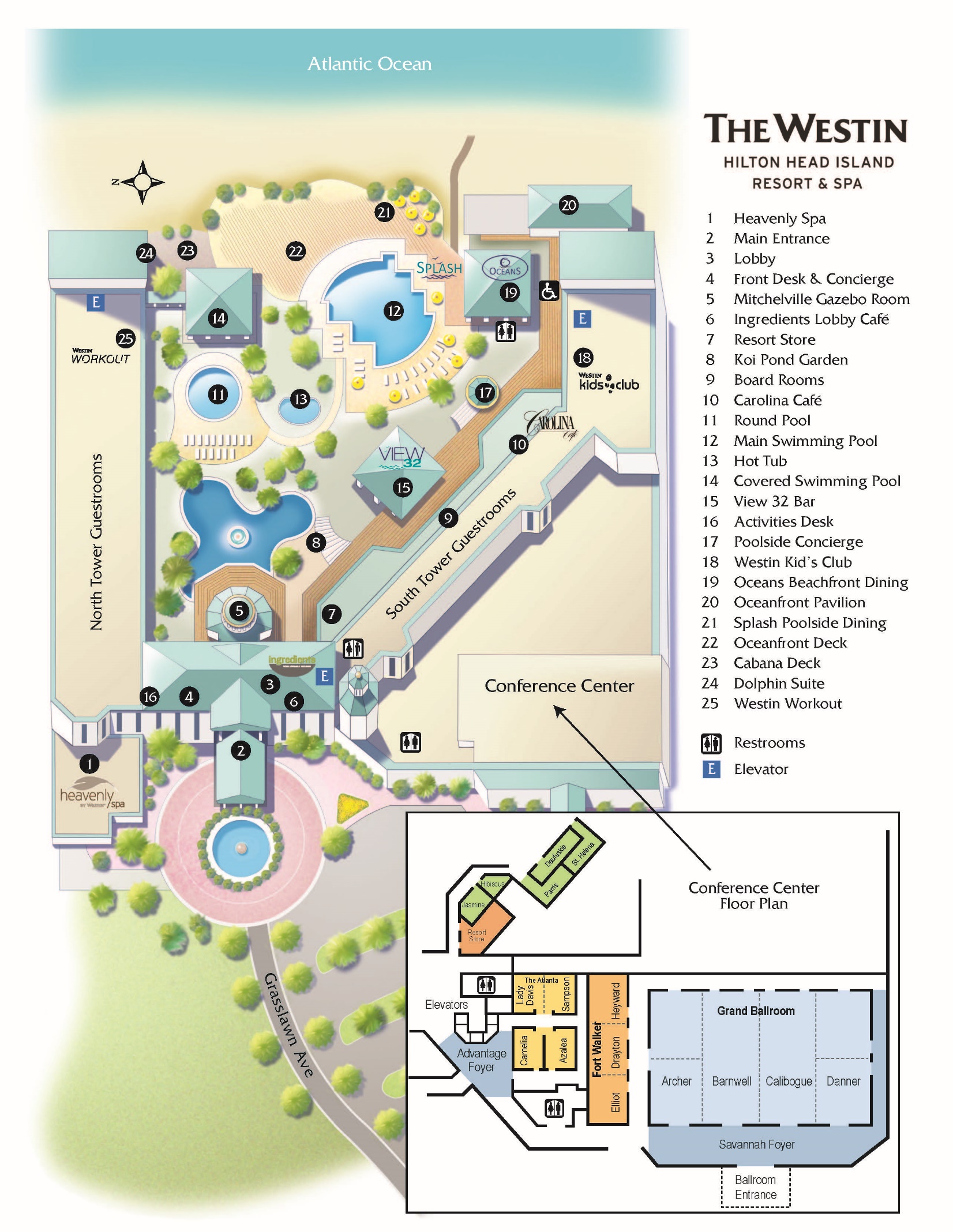 Searching for the Elusive Lap of Literacy: Three Decades of ResearchDeborah ChristieLady Davis/SampsonExamining Faculty Perceptions of Open Educational Resources (OER) Open educational resources (OER)Judy GrissettLady Davis/SampsonKeeping Special Education Teachers Happy!Terrence SurlesLady Davis/SampsonUnchartered Territory: New Standards and Strategies to Meet the Needs of Diverse LearnersMatthew Ohlson and Chris PryorLady Davis/SampsonExamining Culturally Relevant Education in Middle Grades Science ModulesRashida Askia, Kim Eaton, Leonard Towns, Alexis Davis, Joni LakinHibiscusEERA Hosted Special Session: “Making Effective Conference Presentations”Beena Achhpal and Kenda S. GroverJasmineHigher EducationChair: John FlynnDraytonCognitive Workload and Situation Awareness in Higher Education Technical SettingsDurant BridgesMeasuring the Heart of an Athlete: Using Q-Methodology to Determine Leadership Qualities in a Student-Athlete (a work in progress)John NicholasSchool LeadershipChair: Zora WolfeElliotUnderstanding the Relationship between Paraprofessionals and TeachersTroy Jones and Gina TorinoA Personal Story: Transforming the Culture of a SchoolMichael ShafferAn Examination of the Convictions and Beliefs of School Leaders about the Philosophy and Purpose of Public EducationHeather BennerDivision 12 Education and Technology SIGBob Perkins HeywardUsing Cognitive Coaching to Improve Instructors’ Written Feedback to Educational PractitionersNagnon Diarrassouba and Cynthia SmithLady Davis/SampsonNot Enough Time for Social Studies Instruction? Pre-service Teachers Learn to Teach Across the Curriculum Using Today’s StandardsSusan Franks and Judith RobbinsLady Davis/SampsonIn the Huddle: A Study of the Perceived Efficacy of Literacy Coaching Correlated to State Testing DataJanet ParkerLady Davis/SampsonTeacher Preparation and Retention: Preservice teachers’ perception of classroom managementRangasamy Ramasamy and Jazarae McCormickLady Davis/SampsonThe Road Map for the First Generation Latino College StudentsCheng-Hsien WuLady Davis/SampsonVideo Games in the Social Studies: Engaging Teaching and Live Assessment StrategiesJoshua Patterson and Alexander LedfordHibiscusNew Developments with Literacy Based Behavioral InterventionsMichael BradyJasmineResearch Methodology Chair: Barbara KawulichArcher EastEducational Leader Candidate Belief Scale: A Validity StudyJudy R. Wilkerson, Dorothy Rea, Tom Valesky, Cecil Carter, Chris Parfitt, W. Steve Lang, Jenifer Hartman, Steve Permuth, Arthur ShapiroTraumatic Events, Performance on Standardized Tests, and School-age ChildrenRosalind Duplechain, Carl Westine, Li Cao, Barbara BraunBest Predictors of College Entrance Exam ScoresKelli HendonLiteracy & Reading Chair: Marcia BoltonArcher WestReading Self-Perceptions and Genre Preferences Among Young Students in Central Appalachia: Grades 1-3Jennifer ChambersRank Ordering and Explaining Thought Processes in Standardized Reading Comprehension Assessments: Exploring the “Gray Areas” of a Seemingly Black and White SituationChuck Jurich and Tim FinnertyEarly Childhood Literacy Program Evaluation: Letterland Implementation and Student Reading OutcomesColleen Paeplow and Elizabeth AdamsSpecial Education Chair: Mimi StaultersDraytonWhen do we learn the special teaching?Darren MinarikEffects of Direct Instruction in Reading Comprehension for Individuals with Autism & Developmental Delays. Cindy HeadEarly Childhood Education Chair: Xiaofeng (Steven) LiuElliotListening to the Voices of Marginalized Elementary School Students. ("Teaching the teachers.")Martin WasserbergEarly Educational Experiences and School ReadinessYoun Ah Jung and Ithel JonesTeacher Evaluation Chair: Marilynn QuickHeywardThe Connecticut System for Educator Evaluation and Development (SEED): An Investigation of Implementation and ExperiencesMari Boeke-Mongillo, Penelope Lisi, Anthony Rigazio-DigilioThe Metacognition of Teacher Evaluation: A Case StudyMarilynn QuickAct Like a Professional: Educators Should Appear EducatedKenneth Murray and Barbara MurrayLady Davis/SampsonCultural Diveristy SwapTeresa Leavitt and Kim HassLady Davis/SampsonFlipped Classroom Strategy: A Study of Student Performance, Perceptions and Teacher SatisfactionZafer UnalLady Davis/SampsonThe Challenges Faced When Implementing a Comprehensive Data Management and Portfolio System at a Higher Education Institution Preparing for CAEP AccreditationXiafei Xue, James Sottile, Travis Marler Lady Davis/SampsonThe Impact of Creative Learning on Literacy Experience: A Discussion of Qualitative Studies of Creative Literacy Practices within K18 SettingsWilliam Williams, Mary Alice Barksdale, Mary Tacket, Donna Fogelsong, Elizabeth GilpinHibiscusSchools Within the Context of Community-Case Study of an Established Immersion ProgramEva Zygmunt, Patricia Clark, Kristin Cipollone, Susan Tancock, 	Jon ClausenAndCommunity Engaged Teacher Education--Case Study of a Developing Immersion ProgramNadine McHenry, Shawn Fitzgerald, Janet Baldwin, Marcia Bolton, Mimi Staulters, Markeisha BellArcher EastEarly Childhood Education Chair: Beena AchhpalArcher WestThe Integration of Mathematics and Literature in Early Childhood Teacher Preparation ProgramsTraci KervinBeyond ABCs and 123s: The Critical Role of Emotional Development in School ReadinessBridget ThomasOnline Education Chair: Beverly FunkhouserDraytonIncreasing Sociability of Online Learning Through Small Group Discussions Mete Akcaoglu and Yasar BodurA Bridge Too Far? Online Learning CommunitiesMarcia Peck and Diane GreggThe Phone Call as a New Form of Disruptive Technology in Asynchronous Distance LearningTerence CavanaughTeacher Professional Development Chair: Jeffrey MooreElliotA Meta-Analysis on the Impact of Professional Development Programs for K-12 Mathematics Teachers on Students' AchievementAnita Franklin and Kusum SinghA Student Teacher’s Impact on a Classroom’s Modeled Sociomathematical NormsJanet HilderChinese EFL Teachers’ Perceptions of the MUSIC Model-based Professional Development ProgramMing Li, Hannah Davis, Mary Alice Barksdale Higher Education Administration Chair: Margaret PlaceHeywardState Fiscal Support for Comprehensive Higher Education Institutions during Capital CampaignsEverrett SmithDetermining the Critical Elements of Evaluation for University Advancement Staff: Quantifiable and Nonquantifiable Variables Associated with Fundraising SuccessKrystal WilsonAn examination of market-based tuition for select graduate programs within Florida's State University SystemJennifer NaborsIncreasing Supports for Adolescents with Learning DisabilitiesBrianna JosephLady Davis/SampsonInfluences of Competing Educational Discourses and Neoliberalism: On Education Policy and PracticeDonal MulcahyLady Davis/SampsonAccomodating Transgender Students on College CampusesMorgan Jenkins and Justin MakiLady Davis/SampsonThe C.A.M.P.- K-20 Mentoring for the Next Generation of LeadersMatthew Ohlson, Megan Schramm-Possinger, Christian WinterbottomLady Davis/SampsonCultures of Literacy: An Investigation of Essential Factors in the Implementation of the Common Core State Literacy StandardsPenelope LisiLady Davis/SampsonDivision 15 Qualitative Research SIG:			Barbara KawulichHibiscusInformation Literacy & Communication Chair: Bob PerkinsJasmineDo They Just Wiki It?: A Mixed Method Analysis of Literature on Information Literacy Enhancement Interventions in Undergraduate Engineering Education ClassroomsSreyoshi	 BhaduriLiteracy & Reading Chair: Marcia BoltonArcher EastInfluence of Proximal and Distal Factors in Child Vocabulary DevelopmentGaliya TabuldaAssessing Prekindergarten and Kindergarten Parental Beliefs of Literacy AcquisitionKimberly OsborneResource and Document UtilizationChair: Everrett SmithArcher West“School Docs”: Documentaries about Education as Public Pedagogies and Critical Pedagogical TextsReid Adams and Jim TrierEfficacy, Perceptions, and Use of an Open-Educational Resource (OER) Compared to a Traditional Paper Textbook in an Introductory Psychology ClassroomJudy Grissett and Charles HuffmanStudent Perceptions: Teaching and Learning with Open Educational ResourcesJanet Rowell and Hal KnightTeacher Education Chair: Roque NetoDraytonTemper, Technique, and Teacher EducationJosepha Zajdel and John HunterCreating Structural and Academic Supports for edTPA: How Far is Too Far?Kathleen Fabrikant and Cynthia BoltonVeteran Persistence and TransitionChair: Elizabeth CreamerElliotEnabling Persistence of Veteran Students at North Carolina Community Colleges through Institutional Support Programs and PoliciesJanice Sitzes and Duane AkroydVeterans Transition to Higher Education: A Concurrent Mixed Methods Systematic ReviewChristopher DavidsonStudent Achievement Chair: Kenda S. GroverHeywardAn Analysis of GED Students’ Decision to Drop Out and Subsequently Return to SchoolBarbara Murray and Kenneth MurrayTransitioning from a Culture of Compliance to a Culture of Evidence: Findings from a National Study of CAEP "Early Adopters"Ron ChildressWriting about Science in a Problem-Based Simulation: Promoting Students’ Skills and GrowthKimberly Lawless, Scott W. Brown, Lisa Lynn, Sarah NewtonWhat Does It All Meme? Using Content-Based Memes in Virtual Professional DevelopmentAlexander Ledford and Joshua PattersonLady Davis/SampsonUse of Protocols to Support Online DiscussionsZora Wolfe and Beverly FunkhouserLady Davis/SampsonUsing online case studies to teach codes of conduct and ethical dilemmas in teacher educationZafer UnalLady Davis/SampsonHow prepared are adults with developmental disabilities to handle a natural disaster?Kelly BrownLady Davis/SampsonMoving On Line: Public and Private University Motivations and the Implications on Public PolicyKenda Grover, Mei-Yan Lu, Michael T. MillerLady Davis/SampsonDivision 16 Higher Education SIG:Meghan Pifer	HibiscusK12 Schools and School ProcessesChair: Blythe HinitzJasmineA Tale of Two Schools: Two different pathsBetta BorrelliElementary Teachers’ Perceptions of the Value-Added Model as Part of their Evaluation and the Impact on InstructionTim Pressley, Alysia Roehrig, Jeannine Turner, Samantha TackettK-12 Teaching & Learning Chair: Matthew OhlsonArcher EastUnderstanding Opportunity to Learn in Elementary Mathematics and Science Classrooms: The Validation of Instructional LogsElizabeth Adams, Temple Walkowiak, Sarah Carrier, James MinogueA Mixed Methods Analysis of First Graders Knowledge and Misconceptions of AgricultureStephen Powell, Eric Hogan, Sean Forbes, and Carey AndrzejewskiBeginning “In the Present Tense": What Can Happen When Teachers Tell Their Own Stories?Elizabeth Campbell and Susan MalinoskiTeacher Education Chair: Roque NetoArcher WestDoes The ACT/SAT and GPA Have Predictive Value Regarding the Outcome of the Missouri General Education Assessment (Mogea) Test and Missouri Content Assessment (Moca) Test for Teacher Education Students?James Sottile, Xiafei Xue, Patrick Kearns, Jia Liang, Ximena Uribe-Zarain, Scott FiedlerIs There a Teacher Shortage in Indiana?Terry McDaniel and Bobbie Jo MonahanRecruiting STEM Majors Into Teacher Education: Lessons LearnedAnne SeitsingerHow to Prepare Teachers Effectively while Evaluating them Responsibly Eran TamirInternational & Multicultural Education Chair: Minerva BraussDraytonDivergent Haiti: University Students Thinking Outside the BoxMaria Boeke Mongillo, Robert Boeke, Mercedes McGowenFaculty Motivations of Engagement in InternationalizationJosiah NyangauSelf-Directed Learning and Cultural Influences for Nonnative English Speaking Graduate StudentsHong ShiThe Impact of Learner-Centered Teaching Method on a Large EFL ClassMing Li, Xiaohui Zhang, Gaigai Cao, Mary Alice BarksdaleMath Education Chair: Bob PerkinsElliotProblem-Based Learning in the Mathematics ClassroomSheila Ingram and Tommy SmithPrimary Grade Students’ Mathematics Learning: Money Talks? Money Teaches!Rayya Younes, Boyoung Park, Deborah Bays, Rachel Klein, Jenna Weinberg, Max BiskupEffect of Remediation and Prerequisites on Performance in Subsequent Undergraduate General Mathematics CoursesLisa DarlingtonStudent Achievement Chair: Cathy G. PowellHeywardSouth Korean Male Adolescents’ Perceptions of Public and Private Education Systems in Relation to their Academic AchievementRachel Louise GeesaBeyond PLCs and LMX: Why Faculty Connectedness Matters to Student AchievementDenise Savidge and Russ MarionInstruction, Fading, and Self-Explanation: Increasing Far Transfers with Schema Based Instruction in College Algebra.Dana Miller-CottoBehavior Therapy: Cognitive  and Dialectical Orientations with a Rogerian Twist to Promote Optimal Client OutcomesSusan SchamingLady Davis/SampsonLearning About Teacher Evaluation Policy Implementation Using Cognitive Diagnostic ModelingBrock Mutcheson and Gary SkaggsLady Davis/SampsonIf Winning is Everything, then we Better Keep Accurate Scores: One Institution's Experience with PPATKandice Napier, Thelma Isaacs, Alysha Nichols, Paula LucasLady Davis/SampsonQuality Customer Service in Higher Education: A Route to Student LearningCurtis NashLady Davis/SampsonDo We Have to Talk About Race, Again? The Myth of the "Good" Diversity CourseMarcia Peck, Yeprem Mehranian, Ruthie BoschHibiscusResources for Teaching and Learning Qualitative ResearchBarbara Kawulich and Tami OgletreeJasmine/PaperK-12 Teaching & Learning Chair: Zora WolfeArcher EastImproving Teaching Quality in Kindergarten: The impact of a Coaching InitiativeShannon Riley-Ayers and Alexandra Figueras-Daniel"To Do the Greatest Good"Valerie Free JonesInterdependence: Group Dynamics and Social Capital in a Low Income School Attendance ZoneBridget Briley, Forrest Stuart, Russ MarionEfficacy & Optimism Chair: Amanda M. CadranArcher WestIs Optimism Too Optimistic When Taking an Exam?Kelly LewisAcademic Optimism: A Focus on Low-income, African American Females' Pursuit of Post Secondary Educational OpportunitiesCristal NicholsDifferences in Self-efficacy Beliefs between Novice and Experienced TeachersCaroline Savini and Temi BidjeranoTechnology in Education Chair: Roofia GaleshiDraytonWhat Students Say About Professors Using Technology in the Face-to-Face ClassroomAveril Loague, Naomi Caldwell, Esenc BalamHow Do Urban High School Students Use Internet-Based Digital Technologies for Writing Purposes?Jennifer Bauer and  Lorraine DagostinoUnderstanding Parents’ Perspectives about Young Children’s Tablet UseBurcu Izci and Shiyi ChenInformation Literacy & Communication Chair: Xiaofeng (Steven) LiuElliotMedia Design and Pacing of Information Delivery in the University ClassroomJohn Hunter and Kathleen HerbertWhat Really Clicks? A Mixed Method Analysis of Literature on Information Communication Technologies Used as “In-Class” Interventions in Undergraduate Engineering Education ClassroomsSreyoshi BhaduriAn Inductive Approach toward Understanding the Legal Parameters of Student Speech Regarding Social Media TechnologyCurtis NashDisability & Health Studies Chair: Jian LiHeywardDisability and Dating: Using Twitter to Understand the Social Dating Experiences of People with DisabilitiesCharles Dukes, Sharon Darling, Kelly BrownExamination of the Relationship between Obesity Status and Chronic Job DiscriminationFangning Wang and Jian LiState Funding Decision-Making And Intensive Fund Raising: An Analysis of State Fiscal Support for Higher Education Institutions During Capital Campaigns Everrett SmithLady Davis/SampsonOnline Education: Pitfalls and OpportunitiesTemi Bidjerano and Caroline SaviniLady Davis/SampsonCreating Lesson Plans by Integrating Close Reading Strategies to Improve Teachers’ Knowledge, Skills, and Practices with the Common Core State StandardsAslihan UnalLady Davis/SampsonAutonomy Support in the Postsecondary ClassroomAudrey ConwayLady Davis/SampsonA Four Year Evaluation of Daily Spiritual Experience Among Graduate and Professional Degree StudentsBobby Jacob, Lucy Bush, Jeff Hall, Loyd Allen, Elaine Harris, Angela Shogbon, Wesley BarkerLady Davis/SampsonEERA Hosted Special Session: Engagement in the Scholarly Publishing Process, hosted by the Journal of Research in Education Meghan Pifer, Zora Wolfe, Shawn Fitzgerald				HibiscusAddressing Professionalism through Social Learning Theory within the Initial Teacher Education CourseWilliam WilliamsandPreservice teacher perceptions about unprofessionalism, Mary Alice Barksdale, Donna Fogelsong, Elizabeth Gilpin, Miranda SigmonandTransitioning from student to teacher: Perceptions about professionalism from preservice teachers in their final semester, Angela Williams, Donna FogelsongJasmineFaculty Research Chair: La’Tara OsborneArcher EastThe Impact of Differences between Fairness and Likelihood of Use of Distributive Justice Principles on Organizational Commitment, Job Satisfaction, and Turnover Intentions for FacultyDaniel Mahony, Fashaad Crawford, Shawn Fitzgerald, Josiah NyangauAdministrative Hierarchy and Faculty Work: Building the Academic Department that Supports Faculty SatisfactionKetevan Mamiseishvili and Michael MillerFaculty Satisfaction with Service Activities at Research UniversitiesMichael Miller and Ketevan MamiseishviliOnline Education Chair: Roofia GaleshiArcher WestStudent Views Regarding Offering a Physics Course OnlineSusan RamloExploring Online Professional Development In Reducing Teacher Attrition in two Charter Schools: Mixed Study DesignHolly Davis-WebsterTeaching Blended Learning Courses to Occupational Course of Study Students: A Quantitative Analysis of CareAmanda CadranSchool Leadership Chair: Marilynn QuickDraytonA Case Study Describing How Servant Leadership Attributes Impact Superintendent Longevity and Leadership StylesJoseph Marcoline and David LehmanDeveloping a Model for Teacher Professional Leadership ResearchRolf BlankFollow the Money: Leadership Preparation and Race to The TopJason LaFrance, Teri Melton, Barbara MalloryResearch Methodology Chair: Jason SchenkerElliotUsing Variances to Enhance Understanding of the Impact of Design-Based Engineering Curricula on Student Achievement in Engineering and MathematicsMario Modeno, Yadira Peralta, Michael Harwell, Selcen GuzeyValidation of a College Preparedness Scale for Academic Enhancement Program EvaluationAnthony Setari, Sy Bridenbaugh, Kelly D. BradleyUsing Mixed Methods to Produce a Systematic Empirical Review of the LiteratureElizabeth Creamer and Cherie EdwardsSocial, Ethical, Moral Research Chair: Jeffrey MooreHeywardInstitutional Influence on Business Students in India: Ethical Development Case StudyWilliam Hanson, Jeffrey Moore, Johnson Thomas, Justin Michael, Paul Calhoun, Brelyn BarclayTeachers’ Ethical Decision-MakingJeffrey Moore and Roque NetoBattles over Liberty, Academic Freedom and Free Speech in the College and UniversityStephen NelsonLeadership Conundrum in Africa and the Emergence of Complexity LeadershipAnthony OlalereLady Davis/SampsonTeacher Perceptions of Students Diagnosed with ADHDAbigail Olsen and Carol WatsonLady Davis/SampsonPre-Service Teacher Attitudes Towards Teaching Across the CurriculumJudith RobbinsLady Davis/SampsonDefining Counseling Student Dispositions: Developing Dispositions and Recommendations for Counselor EducatorsBethany Lanier, Jamie Carney, Margie Taylor, Kaitlin McIntoshLady Davis/SampsonAdding Value to Value-Added Models: A Rational VAMMichael BradyHibiscusEERA Hosted Special Session: “Navigating the Academic Job Market”Willy Williams, Bob Perkins, Kenda Grover, Mary Alice Barksdale, David ShannonJasmineHigher EducationChair: Jon KapellDraytonWork Environment and Job Burnout in Higher Education Information Technology EmployeesSteven Banks, Arnold Miller, Dennis M. AndersonDouble the support or doubly disadvantaged? Privilege, poverty and the college application processKristin CipolloneLatino First-generation College Student Motivations and Perceptions of University Support: An Exploratory StudySamantha Tackett, Kelly Torres, Meagan Arrastia, Michelle Peruche, Angelina Kuleshova, Courtney Barry, Holly Hunt, Shawna Durtschi, and Jeannine TurnerResearch on DiversityChair: Minerva BraussElliotOTHERMOTHERING In Search for an Alternative Pedagogy to Nurture Black Males in Public SchoolingPaulette CrossPeer Factor: How Classroom Interactions Influence a Sense of Belonging for African American Undergraduate WomenKeonya BookerLiteracy & ReadingChair: Marcia BoltonHeywardFostering the Summer Leap and Holding Steady –A case study of Parents as Agents for Summer Reading GainLynette Parker and Charlene ReidNorth Carolina’s Policy Aimed to Improve Early Literacy: An Analysis of Read to Achieve Implementation in the Wake County Public School System (WCPSS)Anisa RheaImagine That: Content Area Pre-Service Teachers Getting Critical in Literature Circle DiscussionsLina SoaresLearning from Each Other: A Collaborative Empowerment Approach to Family EngagementAshley VaughnsLady Davis/SampsonArt & Contemplative Practices in Higher Education ClassroomsJane DaltonLady Davis/SampsonEffect of Direct Grammar Instruction on Fifth Graders' Writing SkillsJay Feng and Lisa RobinsonLady Davis/SampsonInservice Teachers Opinions on Applying Assessment Cases in Their Classrooms by Using an Online ToolAslihan UnalLady Davis/SampsonSurvey of Gender and Sexual Identity Inquiry in ESL/EFL Contexts: Phase OneCarter Winkle and Sherri Marton-BaronLady Davis/SampsonThe Effects of High School Athletics Participation on Disciplinary Referrals and Grade Point AveragesPeter Ross								HibiscusSTEM Chair: Michele Parker JasmineJob Satisfaction, Mentoring, and Tenure of STEM Faculty in Higher Education		Minerva	 Brauss		Enhancement & Equity in STEM Education: Using Institutional Data to Inform Next StepsMichele	ParkerSchool Leadership Chair: Brenda GilioDraytonBecoming a School Leader: A Three Dimensional View of Leadership Learning Complexified by Gender, Race-Ethnicity, and System Context(s)Jia Grace Liang and James SottileThe Relationship of Principal Grit, Teacher Organizational Commitment, and Trust in the PrincipalJeremy Madden and C. John TarterResearch on Diversity Chair: Carol WatsonElliotUnderstanding the Achievement: Gap Advanced Instruction for Diverse LearnersDeidre DanielsProfessional Development for In-Service Teachers who Instruct Diverse Learners Whitney WrightTearing Down Walls: Gay-Straight Alliances in Public SchoolsRen HarmanIntervention StudiesChair: Meghan Pifer HeywardPeer Learning Leadership and Early Benchmarks of College Readiness: Evidence of ImpactsSarah Bonner and Ally ThomasAfter School Program: Youth PlacesRoger Briscoe and Uwe CallowayScholastic Success After Attending a Disciplinary Alternative Education Program: A Qualitative Phenomenological Hermeneutic StudyCynthia Rhone, Linda AtkinsonThe Effectiveness of Sexual Assault Intervention ProgramsJeananne KniesREAL Pedagogy: Using Theatre Arts Performance Techniques as Instructional Strategies for STEM LearningBarbara Lockee and Megan AtkinsonLady Davis/SampsonWhat Teachers Need to Learn and “Unlearn” in Order to Become Effective Classroom ManagersPeter Ross and Bruce SligerLady Davis/SampsonThe Effects of Utilizing Digital Literacies in the Science Curriculum on Motivation and Test Scores: A Collaborative Interactive Group Action Research ApproachPenelope SaurinoLady Davis/SampsonWhich Schedule Model Benefits Students with Emotional and Behavioral Disorders?Forrest ParkerLady Davis/SampsonDivision 13 Teacher Education SIG:			Mary Alice BarksdaleLady Davis/SampsonEERA Hosted Special Session: “Developing a Scholarly Research Agenda”David Shannon, Jamie Carney, Abbot Packard, Michael Miller, Ketevan MamiseishviliHibiscusBuilding Capacities between Researchers, Practitioners, and Policy Makers to Support School Leader Effectiveness: Experiences from the Regional Educational Laboratory – Southeast (REL-Southeast)La’Tara Osborne-Lampkin, Stephan Cooley, Nancy Barbour, Jessica Sidler Folsom, Marcia Kosanovich, JasmineAdult EducationChair: Kenda S. GroverArcher EastThe Influence of Prior Education on Cognitive Ability and Depression in Older Males and Females.Lea Witta, James Katt, Christy GillespieLeadership in Adult Education Agencies: Imperatives for a New CenturyKendra Grover and Michael MillerHolocaust Education, Holocaust Knowledge, and Citizenship Values Among U.S. AdultsGerene Starratt, Ivana Fredotovic, Sashay Goodletty, Christopher StarrattDisability & Health StudiesChair: Jian LiArcher WestBuilding an Inclusive College Experience for Students with Intellectual and Developmental DisabilitiesRebecca HinesA Four Stage Prediction Model of Job Satisfaction for Employed Adults with Multiple SclerosisJian Li, Phil Rumrill, Rick Roessler, Shawn Fitzgerald, Ipek OzerResearch MethodologyChair: Michele Parker DraytonInvestigation of School Climate Change: A Comparison of First-Order Latent Transition Analysis and Mover-Stayer Latent Transition AnalysisDiana Mindrila, Christine DiStefano, Diane MonradTeacher Perceptions of the Use of Hip Hop Culture, Hip Hop Pedagogy, and Identity Development in an Urban Elementary SchoolKelly WilliamsThe Development of a Dispositions Toward Teaching Sustainable Systems Instrument: Obtaining Estimates of Reliability and ValidityJennifer MoralesMath EducationChair: Lisa DarlingtonElliotTeachers’ Attribution Beliefs and Student Opportunities to Learn Mathematics: An Attribution Theory PerspectiveRebecca Kimble and Margareta Maria ThomsonApplication of Cognitive Diagnosis Modeling to Conceptual Fractions DataYue Yin, Yi-Hsin Chen, Yuh-Chyn Leu, Isaac Yong Li, Jinxiang HuThe Effect of Using Multiple Representations for Teaching Functions: An Experimental StudyCihan CanVeterans Chair: Jon KapellHeywardStudent Veterans’ Participation in High-Impact Educational PracticesJon Kapell, Jess Boersma, James DeVita, and Michele ParkerMilitary Spouse Students' Educational and Career Goals are Influenced by Genuine Interest and Not the Military LifestyleLaura Ott, Jessica Kelley Morgan, H. Duane AkroydExamining the Impact of Item Phrasing on Differential Item Functioning: Multi-group Confirmatory Factor Analysis versus Logistic RegressionYi-hsin Chen, Jecky Msieng, Yue Yin, Isaac Yong LiDetermining Sample Size for Linear Models in ExcelBryan GriffinLady Davis/SampsonInvestigating motivation and mindset beliefs in college students who identify as giftedC. Anne Gutshall and Leanna LovelyLady Davis/SampsonWhere are we now? A Deeper Understanding of Faculty Approaches to Designing and Delivering Online and Hybrid CoursesTimothy Sullivan, Cathy Littlefield, Margaraet PlaceLady Davis/SampsonThe Effects of Utilizing Digital Literacies in the Science Curriculum on Motivation and Test Scores: A Collaborative Interactive Group Action Research ApproachPenelope SaurinoLady Davis/SampsonThe Pizza Box: Teaching Literacy Literally Out of the Box Penelope Saurino	Lady Davis/SampsonThe Continuing Saga of Mentoring Doctoral Students, Teachers, and Teacher Candidates: Florida Atlantic University’s Mentor-LeadMichael BradyHibiscusComplexity SIG Complexity SIG: Leading, Working, and Teaching in Complex OrganizationsCraig Schreiber, Russ Marion, Jeffrey Moore, William Hanson, and Anthony Olalere		JasmineTeacher Education Chair: George WatsonArcher EastThe Effect of Student Race and Socioeconomic Status (SES) on Pre-service and In-service Teachers’ ExpectationsHyuksoon Song and Laurie SotoSecondary School Teachers’ Perspectives on Using Data from Standards-Based Tests for Instructional Decision MakingSarah Bonner, Camila Torres Rivera, Peggy ChenTeacher Perceptions of the Relevancy and Usefulness of an Online Professional Development ExperienceCathy PowellInternational & Multicultural Education Chair: Josiah NyangauArcher WestPublic Narratives on Language in EducationNicoleta HodisShould I Stay or should I Go?: Institutional Factors Influencing International StudentsMinerva Brauss, Xi Lin, Barbara BakerA Phenomenological Study of Identity Construction on International ESL Students and its ImplicationsAnita PrabhakarMeasuring Cultural Competence: A Validation StudyLatryce ColeSchool Leadership Chair: Jason LaFranceDraytonClarifying the Conception of Trust in School Transformation: A Theory Guided Qualitative AnalysisMark Garrison and Agnieszka Zak-MoskalTeaching School Funding, Social Mobility, and the Realities of Economic Life in the United States: An Interactive Critical ApproachJohn Wesley WhiteSELF-Compassion and Teaching Profession; Does it Matter?Roofia Galeshi and Darryl CoreyNew Principals' Social and Emotional CompetenceBrenda Gilio and Timothy DorseyArt Education Chair: Elizabeth CreamerElliotFostering Dynamic Teacher-Leaders in Art and Design EducationDelane VanadaA Mixed Methods Systematic Review of Arts-Based Intervention Programs for At-Risk StudentsCherie EdwardsThe Effects of a Dynamic Art Education Program on Middle Level Learners: Multiple Stakeholder PerspectivesMatthew Kuna and Carol WatsonUnder the Water Line: A Dynamic Systems Perspective to Learning in Art and Design EducationDelane VanadaHigher Education Chair: John FlynnHeywardConnecting the Pipes: A Preliminary Assessment of Cross-Program Pipeline Planning at One UniversityMeghan Pifer, Maggie Place, Maggie Stauffer,  Leah MarousekMotivating Students in the Learner-Centered Teaching at the University LevelMary Alice Barksdale and Ming LiA Graduate Student Needs Assessment: A Mixed Methods Pilot Study Surveying the Needs of Education Graduate Students at Marshall UniversityBridget Phillips, Amy Saunders, Ron Childress Pilot Study of the Relationship of Student Procrastination in a Self-Paced Research in Education Introduction ClassAbbot PackardPre-Service Teachers Experiences with Literature and Science in an Informal Learning EnvironmentDeidre EnglehartExploration of Methods for Creating Post-Hoc Matched SamplesJustin Long and S. Austin CavanaughInfluencing the Study Habits of Adolescents with ADHDMichael Mesa and Susan LoshClassroom Influences on Mathematics Identity: Case Studies of Young African American LearnersThomas RobertsSchool Belonging, Academic Skills, and Students Experiencing Paternal Incarceration: A Quantitative AnalysisPaige SamsonContinuing the Validation process of Examining a Montessori High School Student Evaluation of Teaching ToolAnthony Setari and Kelly BradleyUse of Tablets in Student Teacher Supervision: Modeling the Effective Use of TechnologySusan SibertUsing Amazon Mechanical Turk (MTurk) to Recruit Participants for Education ResearchGerene Starratt, Ivana Fredotovic, Sashay GoodlettyScience Identity Expression in an Informal Astronomy ProgramKathryn Williamson, Eva Erdosne Toth, Sue Ann Heatherly, Nontraditional community college transfer student expectations and experiences in the first year.Denise YoungUndergraduate Students’ Perceptions of Multicultural RelationsEsenc Balam, Tina Vazin, Djon-Iva De Jesus SantosCollege Students’ Perceptions of Factors Associated with Climate ChangeTina Vazin, Esenc Balam, Lita PienimakiImpact of Background Color on Reading Comprehension for Individuals with DyslexiaTina Vazin, Esenc Balam, Scout WonsangHow European American and HBCU Early Childhood Teacher Education Came Together: A Case StudyBlythe HinitzThe Importance of Math and Science Education in the Preschool Classroom.Jamie FullerCooling Out Revisited: How Community College Affects Student AmbitionSam GrubbsExploring Universal Design for Learning Expression in Middle School Science with Students with Learning DisabilitiesLisa FinneganThe Workplace Discrimination Experiences of People with Multiple Sclerosis across Three Phases of Americans with Disabilities Act ImplementationJian Li, Rick Roessler, Phil Rumrill, Shawn Fitzgerald, Ipek OzerSocial and Academic Experience of Chinese International Students in the United StatesMingyu Huang, Xi Lin, Hong ShiInsights from Year 5 of a PBL Initiative in a Middle SchoolAmatullah Stanback,  Angelia Reid-Griffin, William SterrettThe Integration of Poverty Education in Counseling Programs' CurriculumJuanita Barnett, Simone May, Tristen HyattCreating Internship Experiences for Adult LearnersGina Torino and Amanda SisselmanUsing Pop Culture and Mass Media to Engage Students in Critical Reading, Thinking, and DiscussionErika NicholasHow Does Cultural Capital Inhibit Classroom Learning?Wilbur RichRTI and English Learners Using the SIOP ModelWaldir SepulvedaPerceptions of Kindergarten Teachers Regarding Systemic Constraints in an Era of AccountabilityJavier GonzalezStudent Satisfaction in Higher Education: A Structural Equation Modeling AnalysisXuejing Duan and Kusum SinghPresidentMichael T. MillerUniversity of ArkansasFayetteville, AR 72703Email:  mtmille@uark.edu Phone:  479-575-3582JRE Co-EditorsMeghan Pifer & Zora Mackiewicz-Wolfe Widener UniversityChester, PA 19013Email:  mjpifer@widener.edu      610-499-4252             zmwolfe@widener.edu    610-499-4622President Elect/Program ChairShawn M. FitzgeraldWidener UniversityChester, PA 19013Email:  smfitzgerald@widener.edu Phone:  610-499-4345Director of Divisions - SIGsWilliam (Willy) WilliamsConcord UniversityAthens, WV 24712williamsw@concord.edu 304-384-6222 SecretarySteven LiuUniversity of South CarolinaColumbia, SCxliu@mailbox.sc.edu 803-777-6084Director of MembershipCarol WatsonKutztown UniversityKutztown, PA 19530watson@kutztown.edu 610-683-4274TreasurerGeorge WatsonMarshall UniversityCollege of Education and Professional DevelopmentHuntington, WV 25755watson@marshall.edu 304-696-2874Director of Student ServicesBeena AchhpalSouthern Connecticut UniversityNew Haven, CT 06515Achhpalb1@southernct.edu 203-392-6706Vice President for Conference PlanningJennifer BrownColumbus State UniversityColumbus, GA 31907-5645brown_jennifer2@columbusstate.edu 706-569-3118Immediate Past PresidentMichele ParkerUniversity of North Carolina WilmingtonWilmington, NC 28403parkerma@uncw.edu 910-962-229Director of CommunicationsKenda GroverUniversity of ArkansasFayetteville, AR 72701kgrover@uark.edu 479-575-2675Director of Awards and SponsorshipsJessica BucholzUniversity of West GeorgiaCarrollton, GA 30118jbucholz@westga.edu 678-839-6161Director of HospitalityRoger L. BriscoeIndiana University of PennsylvaniaIndiana, PA 15705Roger.Briscoe@iup.edu 724-357-3789Director of Conference Special ProgramsSharon ValenteMarymount California UniversityRancho Palos Verdes, CA 90275SValente@MarymountCalifornia.edu 310-303-7251